Что такое диспансеризация? В нашей стране диспансеризация проводится с 2013 года. Это целый комплекс мероприятий и обследований, целью которого является раннее выявление хронических неинфекционных заболеваний и факторов риска их развития. Речь идет о сердечно-сосудистых, онкологических заболеваниях, сахарном диабете и хронической обструктивной болезни лёгких. Важно выявить их на ранней стадии развития, когда их лечение наиболее эффективно.Зачем проходить диспансеризацию? Многие хронические неинфекционные заболевания не проявляются болью. Например, ранние стадии онкологических заболеваний «не болят», высокий уровень холестерина «не болит». Поэтому, проходить обследования важно даже тогда, когда ничего не беспокоит.  Как пройти диспансеризацию?Для прохождения диспансеризации нужно обратиться в поликлинику по месту жительства, к которой прикреплен человек. При себе нужно иметь паспорт и полис ОМС.Молодым людям проходить диспансеризацию достаточно один раз в три года.Пожилые люди и люди среднего возраста (от 40 лет) проходить осмотр могут ежегодно.Как проходит диспансеризация? Диспансеризация начинается с анкетирования. Оно даёт возможность оценить факторы риска и в зависимости от перечня факторов с учетом пола и возраста наметить план обследования. Для каждого пола и возраста – свой перечень обследований. Если выявлены подозрения на заболевания, то пациент переводится на 2 этап для дообследований.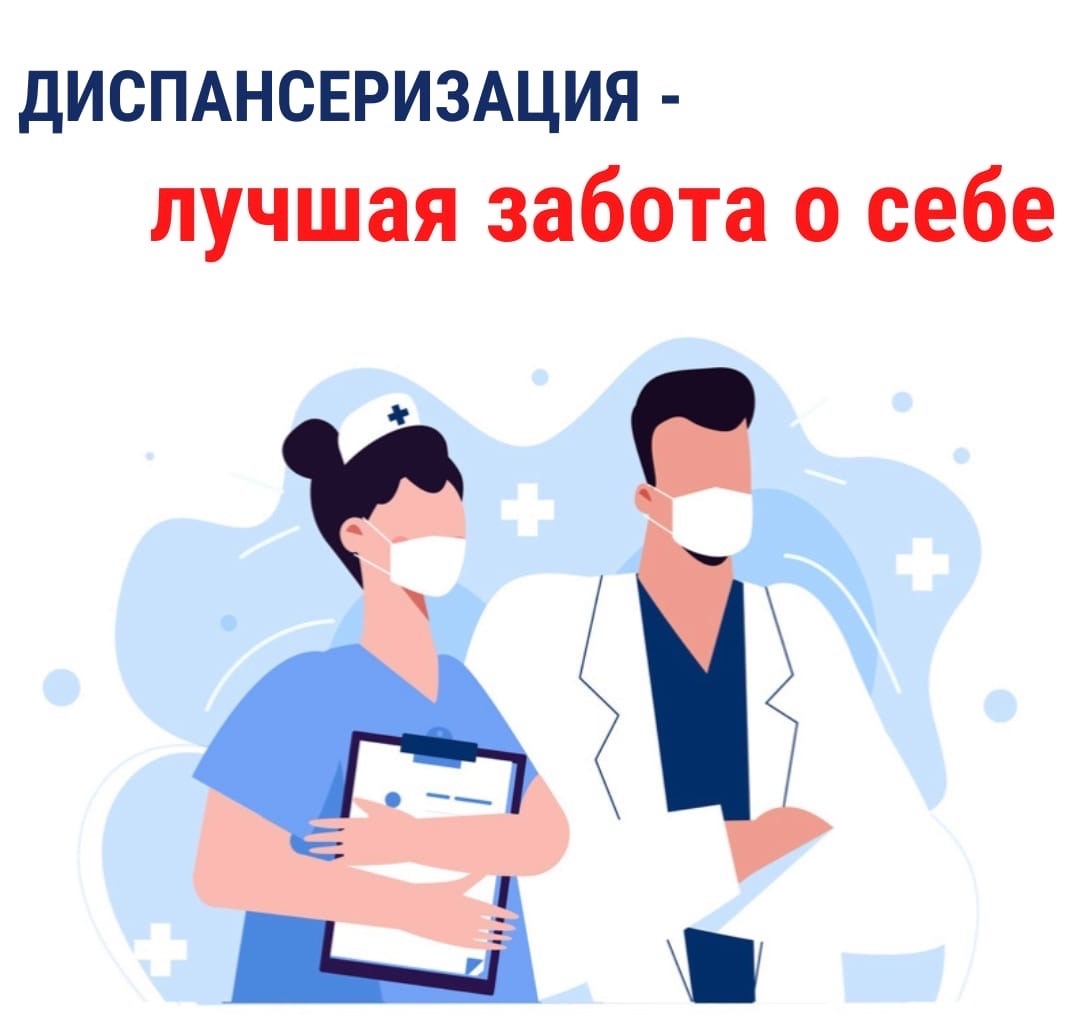 Отделения социального обслуживания на домуЗаведующий отделением социального обслуживания на дому №1Семенюк Ксения СергеевнаЗаведующий отделением социального обслуживания на дому №2Худякова Ольга ВладимировнаНаш адрес:Челябинская область, Сосновский район,с. Долгодеревенское, ул. Северная, д. 14,тел.: 8 (35144) 45-3-77; 8-904-801-09-38Часы работы: Понедельник – четверг с 8-45 до 17-00Пятница с 8-45 до 16-00Обед: с 13-00 до 13-51Официальный сайт: kcso16.eps74.ruЭлектронная почта: kcson11@minsoc74.ru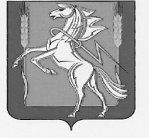 МУНИЦИПАЛЬНОЕ УЧРЕЖДЕНИЕ«КОМПЛЕКСНЫЙ ЦЕНТР СОЦИАЛЬНОГО ОБСЛУЖИВАНИЯ НАСЕЛЕНИЯ» СОСНОВСКОГО МУНИЦИПАЛЬНОГО РАЙОНАЧЕЛЯБИНСКОЙ ОБЛАСТИ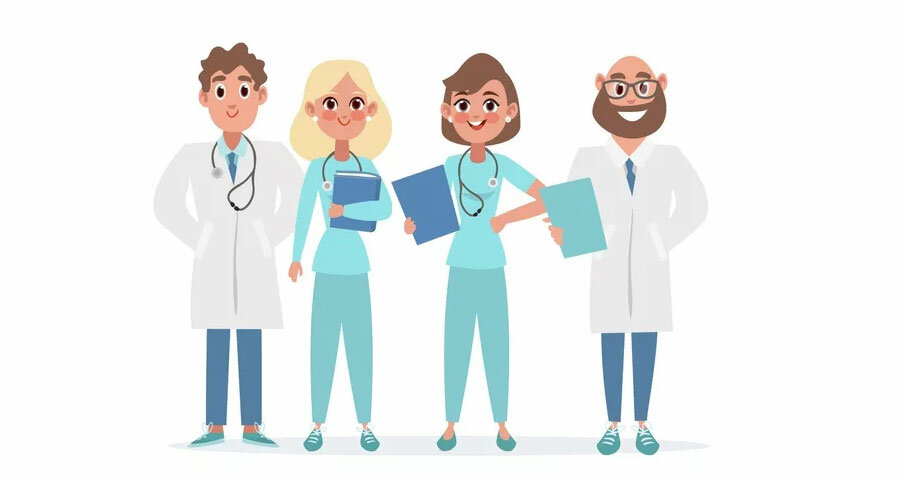 Диспансеризациядля граждан пожилого возрастас. Долгодеревенское,2023 г.